ПОЛОЖЕНИЕ о проведении международного спортивного соревнования «ЧЕМПИОНАТ ЕВРОПЫ по Современному мечевому бою» дата проведения 12-13 марта 2016 г.г. Минск, Беларусь1. ЦЕЛИ И ЗАДАЧИ«ЧЕМПИОНАТ ЕВРОПЫ по Современному мечевому бою» проводится с целью: развития и популяризации вида спорта - современный мечевой бой (далее СМБ) - на территории РФ, Беларуси, стран СНГ и Европы, а также пропаганды физической культуры, здорового образа жизни и привлечения внимания и интереса к средневековым воинским боевым искусствам;Задачи мероприятия:- выявление сильнейших бойцов и определение победителей соревнований между Сборными более чем 10 стран участниц – Россия, Беларусь, Украина, Польша, Израиль, Германия, Эстония, Латвия, Молдова, Казахстан, Кипр и др.;  - приобретение опыта организации, проведения и судейства международных соревнований.2.    РУКОВОДСТВО ПРОВЕДЕНИЕМ МЕРОПРИЯТИЯ2.1. Общее руководство подготовкой и проведением соревнований осуществляет: Президент Федерации Современного Мечевого Боя России -  Давыдова М.В.2.2. Непосредственное проведение соревнований возлагается на ФСМБ России, в лице Давыдовой М.В. и ФСМБ Беларуси, в лице Баранова Е.2.3. Оргкомитет соревнований: Давыдова М.В., Баранов Е., Галушин Е.2.4. Главный судья соревнований: Кузнецов А. М.3.     СРОКИ И МЕСТО ПРОВЕДЕНИЯ МЕРОПРИЯТИЯ3.1. «ЧЕМПИОНАТ ЕВРОПЫ по Современному мечевому бою» проводится 12-13 марта 2016 г. (суббота-воскресенье). 3.2. Адрес и место проведения: Беларусь, г. Минск, Минский государственный дворец детей и молодежи, Старовилинский тракт, 41. Проживание будет организовано в Пансионате-интернате №9 по адресу г. Минск, ул. Черниговская, 46.4. ОРГАНИЗАТОРЫ И СПОНСОРЫФедерация Современного мечевого боя России, в лице президента Давыдовой Марии – главный организатор проекта,HMBIA - The HMB International Association – генеральный спонсор проекта,Минский государственный Дворец детей и молодежи – соорганизатор проекта и спонсор Сборной Беларуси,Школа СМБ «Эскалибур» г. Москва, в лице руководителя Давыдовой Марии –соорганизатор проекта и спонсор Сборной России,Фонд «Доблесть веков» - соорганизатор и спонсор проекта,Развивающий Центр «ИСТАР» и ПО «СпортКузня» г. Калуга – соорганизатор проекта,ООО «LED-Effect» (Энергосберегающие системы освещения), в лице ген. директора Кошелева Германа – спонсор Сборной России,Волгоградское РО ФСМБР, в лице руководителя Васильева Александра – спонсор Сборной России,Краснодарское РО ФСМБР, в лице руководителя Владимирова Алексея – спонсор Сборной России, при поддержке Савостина Артема Игоревича.Айферт Евгений (Германия) – спонсор Сборной России,А также иные лица и организации, пожелавшие оказать помощь данному Проекту.5. УСЛОВИЯ ПРОВЕДЕНИЯ МЕРОПРИЯТИЯ4.1. Вид соревнований: личный зачет, Командные бои 5 на 5, командный зачет среди Сборных стран-участниц.4.2. Ранг соревнований: Международный чемпионат, Международное Первенство.4.3. Масштаб соревнований: Международный4.4. Организационный взнос для участников – 20 $ (это примерно 1700 рублей).4.5. Для иностранных Делегаций будет организовано проживание и питание во время соревнований строго по предварительной заявке – 35 $ (сюда входит питание (завтрак, обед, ужин) 12 марта, ночевка в гостинице с 12 на 13 марта 2016 г. и завтрак с утра, питание (обед, ужин) 13 марта. ((Это примерно 3000 рублей за питание 6 раз и ночевку!)) Пансионат-интернат Адрес:  г. Минск, ул. Черниговская, 464.5. ОБЯЗАТЕЛЬНА ПРЕДВАРИАТЕЛЬНАЯ РЕГИСТРАЦИЯ в составе Сборной страны-участницы. Участие БЕЗ предварительной регистрации участие невозможно. 4.6. Официальное вхождение в Сборную России дает право на бесплатный проезд в автобусе Москва-Минск-Москва для участия в соревнованиях.4.7. Стоимость билетов для зрителей устанавливает Минский Государственный Дворец детей и молодежи.УЧАСТНИКИ МЕРОПРИЯТИЯ5.1. К участию в соревнованиях по СМБ допускаются лица соответствующего спортивным дисциплинам пола и возраста. Для детей до 14 лет обязательно присутствие родителей или наличие Расписки от родителей (в свободной форме), разрешающей участие детям в данных Соревнованиях. Также необходимо предоставление справки о допуске ребенка по состоянию здоровья к занятиям СМБ или фехтованием (от педиатра по месту жительства).5.2.  К участию в соревнованиях не допускаются участники:- имеющие ограничения по здоровью, - имеющие инвалидность различных степеней.5.3.  ВНИМАНИЕ!!! Внешний вид спортсмена должен быть аккуратен, чист, до боев не будут допущены спортсмены в шортах, без обуви, в неспортивной обуви (сапоги, берцы и прочее), в тельняшках и тому подобной неспортивной форме одежды. Запрещена спортивная форма с применением камуфляжных пятен. Запрещено использование стеганых поддоспешников.Рекомендуемая спортивная форма: черные спортивные штаны, кроссовки на нескользкой подошве, командная футболка Сборной страны-участницы.Рекомендуем Сборным стран-участниц привести с собой флаг своей страны, знамя клуба или организации, для повышения зрелищности мероприятия и удобства болельщиков.7.    ПРОГРАММА МЕРОПРИЯТИЯ12 марта 2016 г. (суббота)  8.00 – 9.30	Подготовка помещений, встреча и размещение участников;  9.00 – 10.00  Завтрак;  9.30 – 10.30	Регистрации участников всех номинаций (подтверждение заявок);10.30 – 11.00  Фотографирование Сборных команд стран-участниц;11.00 – 11.30 	Парад участников, Торжественное открытие соревнований;11.00 - 14.00 	Соревнования ДЕТЕЙ и ВЗРОСЛЫХ параллельно на ТРЕХ ристалищах:Первое ристалище: дети до 9 лет включительно, Второе ристалище: юноши и девушки 10-11 лет и 12-13 лет,Третье ристалище: подростки 14-17 лет (девушки и юноши), Женщины 18+,Четвертое ристалище: взрослые Мужчины 18+ (легкий, средний, тяжелый вес)14.00 - 15.00	Обед;15.00 - 19.00   Продолжение соревнований;18.00 – 19.00  Ужин;19.00 – 21.30 	Продолжение соревнований;21.30 – 22.00  Сборы, отъезд Делегатов на ночевкуС 22.00 	Размещение в гостинице и свободное время или отъезд Делегатов13 марта 2016 г. (воскресенье)8.00 – 8.30	Завтрак в гостинице; 8.30 – 9.00 	Сдача номеров;9.00 – 10.00  	Трансфер к месту проведения соревнований;8.00 – 10.00	Подготовка помещений, встреча и размещение участников;10.00 – 10.30	Регистрации участников всех номинаций (подтверждение заявок);10.00 – 10.30 	Судейское совещание;10.00 – 10.30  Фотографирование Сборных команд стран-участниц;10.30 – 10.45 	Парад участников, открытие 2-ого дня соревнований;11.00 - 14.00 	Соревнования Командные бои 5 на 5 по СМБ в пяти возрастных категориях: 8-9 лет, 10-11 лет, 12-13 лет, 14-15 лет, 16-17 лет. (Команды могут быть смешанными по полу. Более младший спортсмен может входить в более старшую по номинации команду, но не более, чем на 1 ступень. Например: боец 15 лет может участвовать в команде 16-17 лет, а 14-летний – не может.)14.00 - 15.00	Обед по скользящему графику;15.00 - 17.00   Продолжение соревнований; Если остается время, то проводятся Внезачетные массовые командные игры по СМБ для обмена опытом для всех желающих.15.00 – 17.00  СЕМИНАР для ИНСТРУКТОРОВ, Круглый стол по проблемам развития СМБ 17.00 – 18.00  Торжественное закрытие и НАГРАЖДЕНИЕ победителей.18.00 – 19.00  Ужин;С 19.00	Сборы, отъезд Делегатов СПОРТИВНЫЕ ДИСЦИПЛИНЫ СОРЕВНОВАНИЙРИСТАЛИЩЕ №1: Экспериментальные детские номинации: Дети 5 лет – Учебно-игровые встречи - до 5 очков в 3 схода (все удары по 1 очку);Дети 6-7 лет – Учебно-игровые встречи - до 5 очков в 3 схода (все удары по 1 очку);Дети 8-9 лет – «Триатлон»: 1 раунд – «Щит и меч» до 10 очков (голова и корпус – 2 очка); 2 раунд – «Баклер и меч» 3 схода до 5 очков (все удары по 1 очку); 3 раунд – «Одноручный меч» 3 схода до 5 очков (все удары по 1 очку).Дети 10-11 лет – «Триатлон»: 1 раунд – «Щит и меч» до 10 очков (голова и корпус – 2 очка); 2 раунд – «Баклер и меч» 3 схода до 5 очков (все удары по 1 очку); 3 раунд – «Одноручный меч» 3 схода до 5 очков (все удары по 1 очку).РИСТАЛИЩЕ №2: Основные детские и подростковые номинации:Мальчики 12-13 лет - «Триатлон»: 1 раунд – «Щит и меч» до 10 очков (голова и корпус – 2 очка); 2 раунд – «Баклер и меч» 3 схода до 5 очков (все удары по 1 очку); 3 раунд – «Одноручный меч» 3 схода до 5 очков (все удары по 1 очку)Девочки 12-13 лет - «Триатлон»: 1 раунд – «Щит и меч» до 10 очков (голова и корпус – 2 очка); 2 раунд – «Баклер и меч» 3 схода до 5 очков (все удары по 1 очку); 3 раунд – «Одноручный меч» 3 схода до 5 очков (все удары по 1 очку)Юноши 14-15 лет - «Триатлон»: 1 раунд – «Щит и меч» до 10 очков (голова и корпус – 2 очка); 2 раунд – «Баклер и меч» 3 схода до 5 очков (все удары по 1 очку); 3 раунд – «Одноручный меч» 3 схода до 5 очков (все удары по 1 очку);Девушки 14-15 лет - «Триатлон»: 1 раунд – «Щит и меч» до 10 очков (голова и корпус – 2 очка); 2 раунд – «Баклер и меч» 3 схода до 5 очков (все удары по 1 очку); 3 раунд – «Одноручный меч» 3 схода до 5 очков (все удары по 1 очку);Юноши 16-17 лет - «Триатлон»: 1 раунд – «Щит и меч» до 10 очков (голова и корпус – 2 очка); 2 раунд – «Баклер и меч» 3 схода до 5 очков (все удары по 1 очку); 3 раунд – «Двуручный меч» 3 схода до 5 очков (все удары по 1 очку)Девушки 16-17 лет - «Триатлон»: 1 раунд – «Щит и меч» до 10 очков (голова и корпус – 2 очка); 2 раунд – «Баклер и меч» 3 схода до 5 очков (все удары по 1 очку); 3 раунд – «Двуручный меч» 3 схода до 5 очков (все удары по 1 очку).РИСТАЛИЩЕ №2:Взрослые номинации:Женщины 18+ лет: «Триатлон»: 1 раунд – «Щит и меч» до 10 очков (голова и корпус – 2 очка); 2 раунд – «Баклер и меч» 3 схода до 5 очков (все удары по 1 очку); 3 раунд – «Двуручный меч» 3 схода до 5 очков (все удары по 1 очку),РИСТАЛИЩЕ №3:Взрослые номинации:Мужчины 18+ Легкий вес до 75 кг: «Триатлон»: 1 раунд – «Щит и меч» до 10 очков (голова и корпус – 2 очка); 2 раунд – «Баклер и меч» 3 схода до 5 очков (все удары по 1 очку); 3 раунд – «Двуручный меч» 3 схода до 5 очков (все удары по 1 очку),Мужчины 18+ Средний вес 76-95 кг: «Триатлон»: 1 раунд – «Щит и меч» до 10 очков (голова и корпус – 2 очка); 2 раунд – «Баклер и меч» 3 схода до 5 очков (все удары по 1 очку); 3 раунд – «Двуручный меч» 3 схода до 5 очков (все удары по 1 очку),Мужчины 18+ Тяжелый вес свыше 96 кг: «Триатлон»: 1 раунд – «Щит и меч» до 10 очков (голова и корпус – 2 очка); 2 раунд – «Баклер и меч» 3 схода до 5 очков (все удары по 1 очку); 3 раунд – «Двуручный меч» 3 схода до 5 очков (все удары по 1 очку),Всего 14 возрастных номинаций.КОМАНДНЫЕ БОИ 5 на 5 по СМБ:8-9 лет - Командные бои 5 на 5 до 2х попаданий с захватом флага – 5 раундов;10-11 лет - Командные бои 5 на 5 до 2х попаданий с захватом флага – 5 раундов;12-13 лет - Командные бои 5 на 5 до 2х попаданий с захватом флага – 5 раундов;14-15 лет - Командные бои 5 на 5 до 2х попаданий с захватом флага – 5 раундов;16-17 лет - Командные бои 5 на 5 до 2х попаданий с захватом флага – 5 раундов.ВНЕЗАЧЕТНЫЕ МАССОВЫЕ КОМАНДНЫЕ ИГРЫ по СМБ:ОБЩИЕ ПРАВИЛА для «Массовых боев» по 3-м возрастным группам: 6-9 лет; 10-13 лет; 14-17 лет:Бойцы допускаются до участия только в защитной экипировке: шлем, защита корпуса, защита паха – это обязательные элементы. Для детей до 11 лет включительно обязательна защита кисти. Боец должен быть экипирован щитом и накидкой в цвет своей команды и не иметь элементов защиты цвета противоположной команды.Команды могут быть смешанными по полу. Более младший спортсмен может входить в более старшую по номинации команду, но не более, чем на 1 ступень. Например: боец 15 лет может участвовать во взрослой команде, а 13-летний – не может. Во всех «Командных боях» у каждого бойца 2 очка жизни. Все удары в поражаемую зону приводят к потере 1 очка. ПАДЕНИЕ = выход из игры.Боец, получивший 2 удара обязан перестать сражаться и присесть на корточки.9.  ЭКИПИРОВКА8.1. Организаторы предоставляют комплекты стандартизированных спортивных мечей и спортивных треугольных щитов (красного и синего цвета), красные и синие шлемы типа Ш-11ИК для АРБ компании Рэй-Спорт, защиту корпуса, а также во второй день: манишки с номерами, чехлы для щитов с номерами, флаги, базы - для проведения Командных боев 5 на 5 по СМБ. Бойцам разрешается использовать собственные шлемы такого же типа совпадающие по цвету с «цветом угла», из которого выходит боец в данном поединке. НАЛИЧИЕ дополнительной защиты шеи и затылка – ОБЯЗАТЕЛЬНО!8.2 Бойцы обязаны иметь собственную защиту паха, локтей, коленей и кистей (экипировка должна по цвету соответствовать «цвету угла» или быть черного цвета). Без этих элементов защиты боец не будет допущен к соревнованиям. Защита корпуса и шлем являются также ОБЯЗАТЕЛЬНЫМИ элементами экипировки и предоставляются организаторами.ОПРЕДЕЛЕНИЕ РЕЗУЛЬТАТОВ9.1.Определение результатов производится согласно единым «Правилам ФСМБР» Версия 5.0 на 2015-16 уч.гг.9.2. Если бойцов в номинации 7 и менее человек, то бои проходят по системе «Каждый с каждым». Если бойцов 8 и более, то победитель в личном первенстве определяется сначала по системе отборочных туров в подгруппах по 3-4-5 человек («каждый с каждым»), а далее по олимпийской системе («на выбывание»). Четверо лучших спортсменов соревнуются в двух полуфиналах, - победитель одной пары, с проигравшим второй пары, далее победители сражаются за первое место, а проигравшие за третье место. При равенстве результатов у нескольких спортсменов преимущество получает спортсмен, победивший в личной встрече, если таких спортсменов трое, то возможно проведение «перебоевки», если в «перебоевке» та же ситуация, то победитель определяется по разнице пропущенных и нанесенных очков больше (преимущество определяется по протоколу соревнований).9.3. Все команды одной возрастной категории будут соревноваться по системе «Каждый с каждым» При равенстве результатов у нескольких команд  преимущество получает команда, у которого «разница пропущенных и нанесенных очков» больше (преимущество определяется по протоколу соревнований).9.4. Счет в «Командных боях 5 на 5 по СМБ» записывается следующим образом: Красные принесли флаг на базу и сохранили свой флаг – это означает победу и приносит 5 очков, при этом Синие вывели у них из строя 3х бойцов, таким образом, Красные выигрывают со счетом 5:3 в раунде. Также в протоколе отмечается и общий счет по раундам.9.5. В случае победы одной команды в треж раундах, четвертый и пятый раунды проводятся все равно, так как от этого зависит счет. Команда, проигравшая три раунда, может отказаться от проведения заключительных раундов, чтобы сэкономить силы, но тогда счет будет записан как 5:0 по раундам.11.    НАГРАЖДЕНИЕ10.1. Участники, занявшие I, II и III места в личном первенстве награждаются: ценными призами, кубками, медалями и дипломами. 10.2. Тренер (руководитель) команды Сборной своей страны награждается грамотой (по предварительной заявке).10.3. Команды, занявшие I, II и III места в Командных боях 5 на 5 награждаются: медалями и дипломами, а также кубком на команду.10.4. В общекомандном медальном зачете Сборные стран получают кубки за I, II и III места и грамоты за I, II, III, IV и V места на команду. Сумма очков определяется так: золото – 3 очка, серебро – 2 очка, бронза – 1 очко в копилку Сборной. При равенстве результатов у нескольких команд преимущество получает та, у которой большее количество медалей. При равенстве этого показателя, преимущество получает та команда, у которой больше золотых медалей. Преимущество определяется по протоколу соревнований. ПОРЯДОК И СРОКИ ПОДАЧИ ЗАЯВОК11.1. Предварительные заявки на участие в «ЧЕМПИОНАТЕ ЕВРОПЫ по Современному мечевому бою» подаются  в оргкомитет до 20.00   2 марта 2016 г. по электронной почте на адрес mdavidova@list.ru или fsmb@yandex.ru .11.2 Заявки ТРЕБУЮТ ПОДТВЕРЖДЕНИЯ в регистрационной комиссии в день мероприятия согласно регламенту мероприятий не позднее чем за 1 час до начала соревнований.Ответственный исполнитель 				Давыдова Мария Владимировна(+7-926-915-4818)mdavidova@list.ruДанное Положение является официальным приглашением на соревнования. ФОРМА ЗАЯВКИДля участия в «ЧЕМПИОНАТЕ ЕВРОПЫ по Современному мечевому бою 2016»Беларусь, г. МинскДата участия: 12-13 марта 2016 г. От Страны-участницы ___________________________________К соревнованиям допущено ________ человекПредставитель команды __________________ (________________)Капитану  Сборной __________________________________________По Современному Мечевому Бою___________________________________________________(ФИО) СПРАВКАЯ _______________________________________________________________ (мать\отец)спортсмена ____________________________________________________________________________________ года рождения РАЗРЕШАЮ моему\моей  сыну\дочери принимать участие в соревнованиях по Современному Мечевому Бою _______________________________________ ________________________________________________________________________, которыебудут  проходить в городе  _____________________________ по адресу _____________________________________________________________________ .Сопровождение моего ребенка на данных соревнованиях доверяю Тренеру __________________________________________________________________________ (ФИО) .Мой ребенок прошел инструктаж по технике безопасности и обязуется строго соблюдать дисциплину и  Правила техники безопасности на соревнованиях по Современному мечевому бою, не пренебрегать обязательными средствами защиты и неукоснительно выполнять команды тренера. ________________ (подпись)Я отдаю себе отчет в том, что мой ребенок  занимается полноконтактным видом единоборств, где возможны случайные травмы и подтверждаю, что у моего ребенка НЕТ ПРОТИВОПОКАЗАНИЙ к занятиям Современным мечевым боем. ________________ (подпись)Я предупрежден о необходимости застраховать жизнь и здоровье моего ребенка для участия в соревнованиях и подтверждаю, что жизнь и здоровье моего ребенка застрахованы _______________ (подпись)ИЛИЯ подтверждаю, что жизнь и здоровье моего ребенка НЕ застрахованы и я отказываюсь оформлять страховку его жизни и здоровья на случай травмы на соревнованиях сознательно. ______________ (подпись)Дата «____» _____________________ 20___ г.Подпись _________________________________Президенту Международной Федерации Современного Мечевого Боя Давыдовой М.В.От руководителя Сборной команды _________________________________ ОТВЕТСТВЕННОЕ СОГЛАСИЕ	Я, _______________________________________________________________________, ниже подписавшийся, капитан Сборной команды __________________________________ (страны) осознаю важность соблюдения норм цивилизованного спортивного поведения и взаимного уважения ко всем участникам, организаторам, судьям, зрителям на ЧЕМПИОНАТЕ ЕВРОПЫ по современному мечевому бою, который проходит в городе Минске (Беларусь) 12-13 марта 2016 г., а также осознаю важность корректного стиля устных высказываний и публикаций в сети интернет до и после соревнований.Я ознакомлен с Правилами проведения Соревнований по СМБ Международной Федерации СМБ и согласен их соблюдать ____________________ (подпись), я осознаю, что в случае нарушения мной лично данного ОТВЕТСТВЕННОГО СОГЛАСИЯ я могу быть удален с данных соревнований или до конца сезона, если таково будет решение Судейской комиссии прямо на соревнованиях. В этом случае моя Делегация также может быть дисквалифицирована до конца данных соревнований или до конца сезона, если таково будет решение Судейской комиссии прямо на соревнованиях.   ____________________________ (ФИО) ________________ (подпись) _____________ (дата) Выдержка из Правил ФСМБР версия 5.0 (август 2015 г.) 5. Участие в соревнованиях5.6. Необходимым условием участия команд и отдельных спортсменов в соревнованиях Федерации СМБ является неукоснительное исполнение регламента спортивной этики, приведенного в настоящих Правилах. Подача спортсменом или командой заявки на участие в соревновании Федерации СМБ означает согласие с указанным регламентом. 8.2. Участникам соревнований запрещается: 8.1.2. Неукоснительно подчиняться командам судей быть дисциплинированными, организованными, вежливыми со своими соперниками и судьями.8.2.6. Вмешиваться в работу судей, вступать с ними в пререкания, или внешне в резкой форме выражать недовольство судейством. 8.2.7. Допускать со своей стороны нецензурную брань и оскорбления в адрес других участников соревнований, судей, членов Секретариата, контрольных комиссий, Оргкомитета соревнования или зрителей. 9. Секунданты: права и обязанности9.5. Секунданту (тренеру Сборной) запрещено вмешиваться в ход поединка (за исключением способа, оговоренного пунктом 9.8.), или в работу судей, громко выражать своё недовольство их решениями, допускать со своей стороны нецензурную брань, оскорблять участников, судей, зрителей, или Организаторов Соревнований. В случае нарушения секундант может быть удалён с площадки. В случае повторного нарушения он может быть удалён с соревнований. 21.3. Порядок подачи протеста:Каждая команда имеет право подать не более 3-х (трех) протестов за весь турнир. Наличие видеозаписи, на которой видно нарушение Правил – обязанность того, кто подает протест. Протест без видеозаписи не рассматривается. Подача протестов должна осуществляться строго по регламенту в корректной уважительной форме.Выдержка из специального Дополнения к Правилам Соревнований по СМБ на 2012-2016 уч.гг. «Командные бои 5 на 5 по СМБ» Этика: Обязанность всех бойцов – играть честно! Главный судья по рекомендации боковых судей имеет право вынести бойцу «Желтую карточку» если:  боец систематически (2 и более раз) играет не честно – не садится после получения второго удара, не считает свои «очки жизни» и т.д. боец намеренно бьет слишком сильно в опасные зоны (голова сзади, почки, коленный сгиб, кисти), чтобы нанести травму; намеренно встает раньше положенного, перемещается по площадке, мешает другим, кричит, командует и пр. после того, как получил свои два удара и сел; допускает нецензурные слова на Площадке; негативно высказывается в адрес соперников или всей их команды, судей, мероприятия, зрителей и т.п.; оказывает давление на судей; целенаправленно повреждает инвентарь, оборудование или интерьер помещений; ведет себя неадекватно; находится в состоянии алкогольного или наркотического опьянения. При получении двух «Желтых карточек», боец получает «Красную карточку» и дисквалифицируется до конца соревнований. Боец, набравший 5 «Желтых карточек» в одном сезоне (один учебный год) дисквалифицируется до конца сезона, а его команда получает «Командную желтую карточку». Команда, получившая две «Командных желтых карточки» в сезоне получает «Командную красную карточку» и дисквалифицируется до конца сезона в полном составе.   «Командные бои 5 на 5 по СМБ» 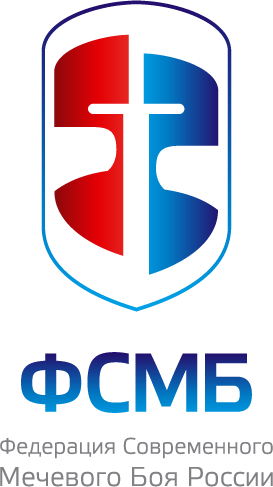 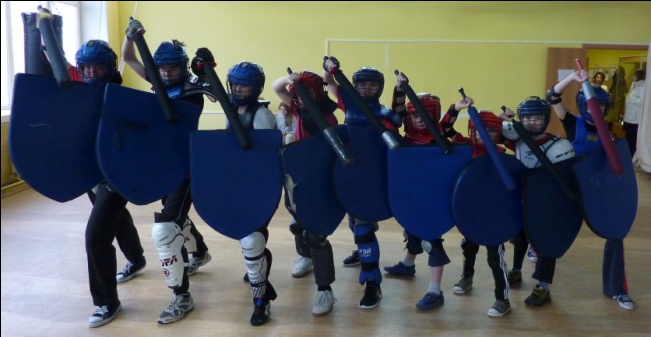 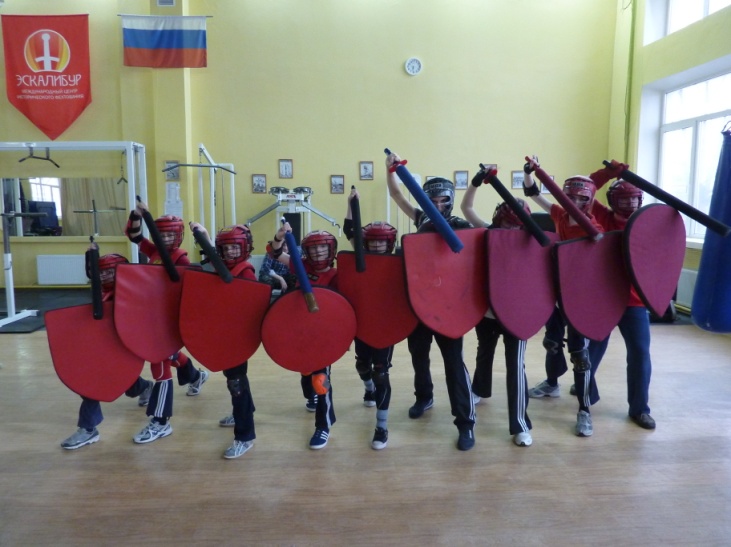 Дополнения к Правилам Соревнований по СМБ на 2012-2016 уч.гг.Данная номинация является экспериментальной и практикуется на соревнованиях с 2012г. для популяризации массовых боев с применением снаряжения СМБ и для развития навыков тактического командного взаимодействия спортсменов ФСМБР. Участие: Все участники «Командных боев 5 на 5 по СМБ» ОБЯЗАНЫ предоставить на регистрацию перед соревнованиями справки от лечащего врача или по месту учебы, о том, что у спортсмена нет противопоказаний к занятиям СМБ. Также все несовершеннолетние участники, приехавшие на соревнования без родителей в сопровождении тренера дополнительно обязаны предоставить справку от родителей о том, что те не возражают против участия их ребенка в данных соревнованиях – «Командных боях 5 на 5 по СМБ». Форма данной Справки приведена в приложении.Состав команд: Данная номинация будет проводиться в смешанных командах в пяти возрастных категориях 8-9 лет, 10-11 лет, 12-13 лет, 14-15 лет и 16-17 лет. И девушки и юноши могут состоять в одной команде вместе. Команда может состоять минимум из 4 человек, максимум из 7. В случае, если в одной команде только 4 бойца, то команда их соперников должны выступать против них в 4-ром. В каждой команде должен быть Капитан, который действует от лица своей команды. Остальные бойцы команды не имеют права спорить с судьями или как-либо иначе выступать от лица команды. В каждой команде могут быть 1-2 запасных бойца. Замены бойцов: Во втором и в третьем, четвертом, пятом раундах может быть произведено по 1 замене. Решения о замене бойцов принимает Капитан команды. В случае, если по решению Врача Соревнований, двое бойцов в одной команде не могут продолжать бои, то разрешено сделать две замены в одном раунде сразу. Промежуток между раундами не должен превышать 2 минуты. Правила боев: бой ведется в 5 раундов с захватом флага. Задача – захватить флаг противоположной команды и сохранить при этом свой таким образом, чтобы ОБА ФЛАГА оказались на одной базе. В случае победы одной команды в трех раундах, четвертый и пятый раунды проводятся все равно, так как от этого зависит счет. Команда, проигравшая три раунда, может отказаться от проведения заключительных раундов, тогда счет будет записан как 5:0.Счет в «Командных боях 5 на 5 по СМБ» записывается следующим образом: Красные принесли флаг на базу и сохранили свой флаг – это означает победу и приносит 5 очков, при этом Синие вывели у них из строя 3х бойцов, таким образом, Красные выигрывают со счетом 5:3 в данном раунде.У каждого бойца 2 «очка жизни». Зона поражения – «полная», включая голову, шею сбоку, корпус, плечи, руки и кисти, ноги без стоп. Акцентированный рубящий удар первой третью спортивного меча снимает с бойца 1 «очко жизни». Падение (или касание земли третьей точкой опоры) приравнивается к потере всех «очков жизни», то есть к выходу из игры. Целенаправленное падение, вставание на колено, кувырок – приравниваются к падению – боец теряет все «очки жизни» - выходит из игры до конца раунда. Опираться на щит или меч для предотвращения падения разрешается. Потеря оружия НЕ приводит к остановке боя.Экипировка: Все бои проводятся на стандартизированном спортивном вооружении ФСМБР, только с применением щитов с номерами и мечей, соответствующих возрастной категории спортсменов. Другие виды оружия (баклеры, два меча, двуручники) не допускаются. В случае, если боец по ошибке приносит свой флаг на базу соперника, победа в раунде присуждается той команде, на чьей базе оказались оба флага.Запрещено: Бить в затылок и основание черепа сзади, в горло спереди, в пах, в стопы. Наносить колющие удары, удары ребром щита в голову.Применять приемы рукопашного боя, Вырывать флаг из рук силой, удерживать флаг силой, прижимать флаг к полу своим телом, прятать флаг, закреплять на базе, за лямки щита. Выталкивать противника за границу площадки с разбегу без атаки мечом. Толкать с разбегу противника, который вас не видит, в спину, в бок. МЕТАТЬ флаг как копье на дальность, добивать сидящего или упавшего противника.Начало, остановка, окончание боя. Перед началом каждого раунда бойцы выстраиваются в линию возле своей базы, образуя строй – это исходное положение. Далее Главный судья подает команду голосом: «Красная команда, приветствие!», «Синяя команда, приветствие!», «Бой!» и подает свисток. В случае сложных, спорных, опасных ситуаций, нарушения Правил, или когда одна из команд приносит второй флаг на базу – Главный судья подает длинный свисток в знак окончания раунда. Действия, до начального и после финального свистков, не засчитываются. Униформа: Каждая команда перед началом боя одевает специальные накидки одного цвета (красного или синего). На спине и на груди у каждого бойца есть номер от 1 до 5 и от 6 до 10. Накидки предоставляются Организаторами. Команды вооружаются щитами красного и синего цвета, с номерами соответственно. Шлемы бойцов красной команды должны быть либо красными, либо черными. На бойцах не должно быть синих элементов экипировки, если только это не их клубная униформа (например, синие футболки). Для «синей» команды – синие щиты, синие или черные шлемы, синие накидки, синие элементы защиты.Граница боевой площадки. Выход двумя ногами за границу Площадки приводит к проигрышу бойцом данного раунда. Выход за границу одной ногой может длиться не долее 2 секунд. Если боец перенес вес своего тела на ногу, вышедшую за границу Площадки, а вторая нога у него явно в воздухе – считается, что он выходит из боя в этом раунде. Выталкивание за границу площадки с разбегу без атаки мечом запрещено. Разрешены толчки щитом не дольше 2 секунд. В случае, если один боец, выталкивая другого, получает от него 2 удара, но при этом второй оказывается за границей Площадки, то оба бойца считаются проигравшими этот раунд. Если выталкивание произошло сразу после того, как толкающий получил 2 удара, то боец, оказавшийся за границей Площадки, тут же возвращается в бой ближайшим боковым судьей. Флаги и базы. Базы представляют собой круглые щиты диаметром 75-80 см красного и синего цветов, расположенные на полу посередине коротких границ Площадки, в 1-1,5 метрах от края. Флаг представляет собой пластиковое гибкое «древко» около 1,2-1,5 метров с безопасными наконечниками и тканевым флажком, примерно 30*50 см. Флаги лежат или стоят на базах и не могут быть передвинуты своей командой. Нельзя брать свой флаг и идти с ним в бой. Флаг нельзя удерживать на базе руками, ногами, всем весом тела, оружием и пр. Если противник взял флаг с вашей базы, то его нужно как можно скорее вернуть обратно. Флаг можно передавать, класть на пол, но запрещено метать как копье. Флаг нельзя фиксировать за лямки щита, за ремень и т.д. Флагом нельзя бить, но им можно отражать удары. Если флаг касается древком или тканевой частью Базы, считается, что он на базе. Если флаг не касается никакой своей частью базы, считается, что он не на базе. Если флаг проскользил по базе и коснулся ее, но по инерции пролетел дальше, считается, что в момент, когда оба флага были на базе, раунд окончен победой сделавшей это команды. Если боец несущий флаг к своей базе получает второй удар, он ОБЯЗАН МОМЕНТАЛЬНО выронить флаг (не бросить в каком-то направлении, а просто выронить на месте!!!) и как можно скорее остановиться и присесть. Судейство: Каждый раунд одновременно судит от 9 (в случае, если команды сражаются в неполных составах по 4 бойца) до 11 судей (в полных составах по 5 бойцов), включая Главного судью. Каждый судья закреплен за одним бойцом и снабжен большой (красной или синей) карточкой с номером бойца, а также должен отслеживать происходящее в непосредственной близости от него. Судьи имеют право перемещаться вдоль границ Площадки с внешней стороны, чтобы лучше видеть своих бойцов. Если боец, за которым следит данный судья, выходит из боя, судья переключается на любого другого бойца той же команды и отслеживает его. В случае если какой-то боец получив 2 удара не садится в течение 2х секунд, судья должен сигнализировать об этом Главному судье поднятием вверх карточки своего бойца и голосовой командой типа «Пятый, Сел!». Если боковой судья считает действия бойца, за которым он следил, неправильными, зафиксировал нарушение Правил, то он может предложить Главному судье вынести «Желтую карточку» и должен обосновать свое мнение.Этика: Обязанность всех бойцов – играть честно! Главный судья по рекомендации боковых судей имеет право вынести бойцу «Желтую карточку» если:  боец систематически (более 2х раз) играет не честно – не садится после получения второго удара, не считает свои «очки жизни» и т.д. боец намеренно бьет слишком сильно в опасные зоны (голова сзади, почки, коленный сгиб, кисти), чтобы нанести травму; намеренно встает раньше положенного, перемещается по площадке, мешает другим, кричит, командует и пр. после того, как получил свои два удара и сел; допускает нецензурные слова на Площадке; негативно высказывается в адрес соперников или всей их команды, судей, мероприятия, зрителей и т.п.; оказывает давление на судей; целенаправленно повреждает инвентарь, оборудование или интерьер помещений; ведет себя неадекватно; находится в состоянии алкогольного или наркотического опьянения. При получении двух «Желтых карточек», боец получает «Красную карточку» и дисквалифицируется до конца соревнований. Боец, набравший 5 «Желтых карточек» в одном сезоне (один учебный год) дисквалифицируется до конца сезона, а его команда получает «Командную желтую карточку». Команда, получившая две «Командных желтых карточки» в сезоне получает «Командную красную карточку» и дисквалифицируется до конца сезона в полном составе.   Данные Правила являются экспериментальной разработкой ФСМБР и могут быть изменены. Все изменения должны быть опубликованы на сайте ФСМБР. Версия 3.0 от 26.01.2016   Автор разработки Давыдова М.В.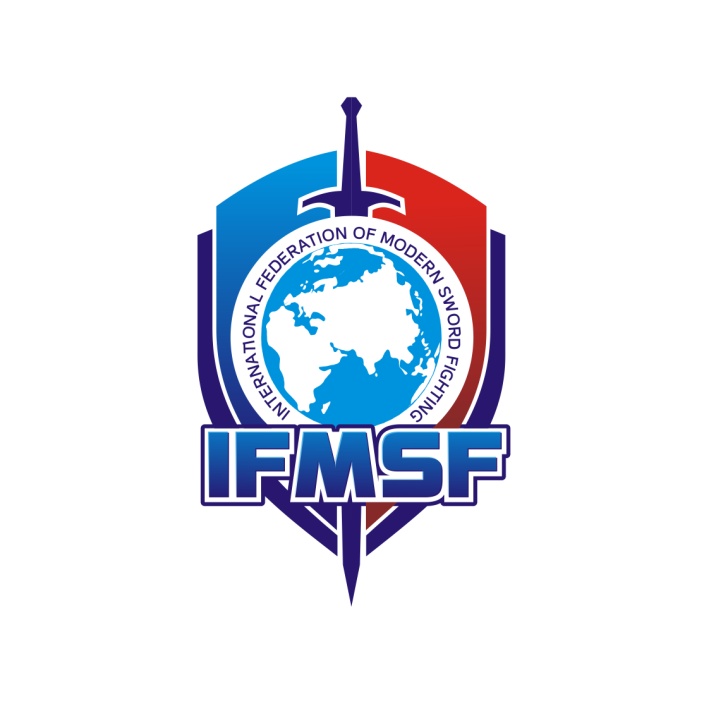 УТВЕРЖДЕНОПрезидент Международной Федерации Современного мечевого боя ________________________ Давыдова М.В.                     ___________  ____           2016 г.УТВЕРЖДЕНОРуководитель Фонда «Доблесть веков» ________________________ Галушин Е.                     ___________  ____           2016 г.УТВЕРЖДЕНОДиректор Минского государственного дворца детей и молодежи  ___________________________________                     ___________  ____           2016 г.№Фамилия, ИмяДата рождения (возраст)Номинация личного первенстваНоминации Командных боев 5 на 5Проживание, если надо (даты)Питание, если надо (завтрак, обед, ужин 12.03;  завтрак, обед, ужин 13.03123456789101112131415